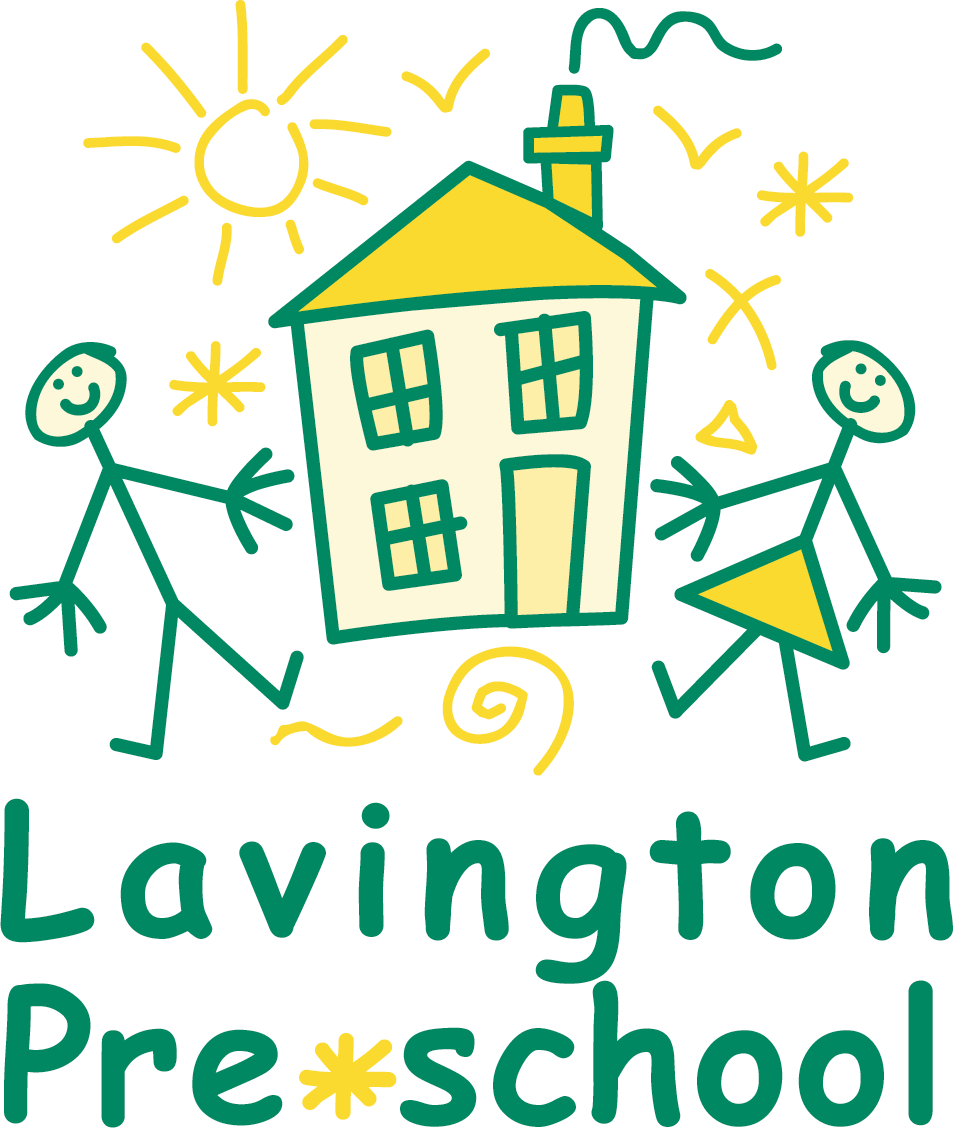 Lockdown PolicyLavington Pre-school recognises the potentially serious risks to children, staff and visitors in emergency or harmful situations.  A lockdown may take place where there is a perceived risk of threat to the pre-school, it’s staff, children, visitors or property.  Where possible, the pre-school will act to ensure the safety of everyone in the setting in the following situations:In the event of an unauthorised person(s) considered dangerous, on pre-school grounds.In instances including domestic breakdowns where estranged parties are attempting to have unauthorised access to children.In instances where personnel, students, volunteers or staff, existing or past, become a threat to the well-being of others.In an emergency situation within the environment of the setting where there is potential risk from spills.Practices and Procedure:All staff and children to make way into pre-school building.ALL doors to be locked and windows closed.Staff to take register/headcountManager/Deputy Manager or member of staff to call 999Manager/Deputy Manager or member of staff to contact Dauntsey’s Academy Primary School.The Manager and Chairperson are responsible for overseeing the annual review.The Lavington Pre-school Lockdown Policy will be reviewed on:Date:  ……………………………………………….…	Signed:  ……………………………………………………………Name:  ………………………………………………..	Post:  ………………………………………………………………..The Lavington Pre-school Lockdown Policy will be reviewed on:Date:  ……………………………………………….…	Signed:  ……………………………………………………………Name:  ………………………………………………..	Post:  ………………………………………………………………..The Lavington Pre-school Lockdown Policy will be reviewed on:Date:  ……………………………………………….…	Signed:  ……………………………………………………………Name:  ………………………………………………..	Post:  ………………………………………………………………..Name:  ………………………………………………..	Post:  ………………………………………………………………..